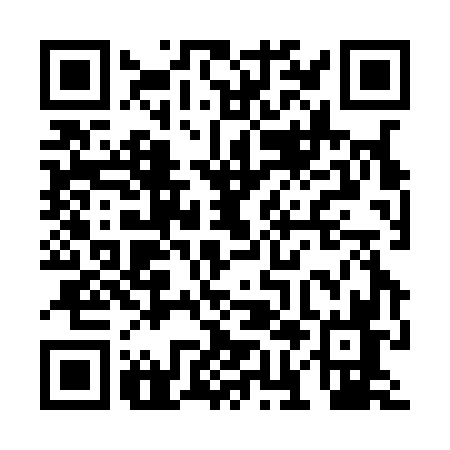 Prayer times for Kolonia Sulow, PolandMon 1 Apr 2024 - Tue 30 Apr 2024High Latitude Method: Angle Based RulePrayer Calculation Method: Muslim World LeagueAsar Calculation Method: HanafiPrayer times provided by https://www.salahtimes.comDateDayFajrSunriseDhuhrAsrMaghribIsha1Mon4:076:0412:324:597:018:512Tue4:046:0112:325:017:038:533Wed4:025:5912:315:027:058:554Thu3:595:5712:315:037:068:575Fri3:565:5512:315:047:088:596Sat3:535:5312:315:057:109:017Sun3:505:5012:305:067:119:048Mon3:485:4812:305:077:139:069Tue3:455:4612:305:097:149:0810Wed3:425:4412:295:107:169:1011Thu3:395:4212:295:117:189:1312Fri3:365:4012:295:127:199:1513Sat3:335:3712:295:137:219:1714Sun3:305:3512:285:147:229:2015Mon3:275:3312:285:157:249:2216Tue3:245:3112:285:167:269:2417Wed3:215:2912:285:177:279:2718Thu3:185:2712:285:187:299:2919Fri3:155:2512:275:207:319:3220Sat3:125:2312:275:217:329:3421Sun3:095:2112:275:227:349:3722Mon3:065:1912:275:237:359:3923Tue3:035:1712:275:247:379:4224Wed3:005:1512:265:257:399:4525Thu2:575:1312:265:267:409:4726Fri2:535:1112:265:277:429:5027Sat2:505:0912:265:287:439:5328Sun2:475:0712:265:297:459:5629Mon2:445:0512:265:307:479:5830Tue2:405:0412:255:317:4810:01